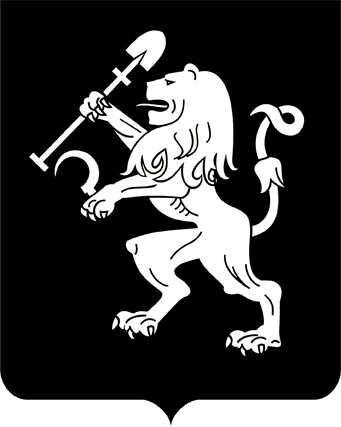 АДМИНИСТРАЦИЯ ГОРОДА КРАСНОЯРСКАПОСТАНОВЛЕНИЕО проведении публичных слушаний по проектам решений о предоставлении разрешения на условно разрешенный вид использования земельного участка или объекта капитального строительства и разрешения на отклонение от предельных параметров разрешенного строительства, реконструкции объектов капитального строительстваНа основании ст. 39, 40 Градостроительного кодекса Российской Федерации, ст. 16, 28 Федерального закона от 06.10.2003 № 131-ФЗ          «Об общих принципах организации местного самоуправления в Российской Федерации», ст. 6, 7 Правил землепользования и застройки городского округа город Красноярск, утвержденных решением Красноярского городского Совета депутатов от 07.07.2015 № В-122, ст. 20 Положения об организации и проведении публичных слушаний по вопросам градостроительной деятельности в городе Красноярске, утвержденного решением Красноярского городского Совета депутатов от 19.05.2009               № 6-88, руководствуясь ст. 41, 58, 59 Устава города Красноярска,  ПОСТАНОВЛЯЮ:1. Провести публичные слушания по проектам решений о предоставлении: 1) Бородулиной Наталье Николаевне разрешения на отклонение    от предельных параметров разрешенного строительства, реконструкции объектов капитального строительства в части уменьшения минимального расстояния от границ смежного земельного участка с кадастровым номером 24:50:0300108:28 до основного строения до 1 м (при нормативном не менее 3 м) на земельном участке с кадастровым номером 24:50:0300108:87, расположенном в территориальной зоне застройки индивидуальными жилыми домами (Ж-1) по адресу: Красноярский край, г. Красноярск, пер. Связи, 6, с целью размещения индивидуального жилого дома;2) Чекашкиной Лидии Ивановне разрешения на отклонение             от предельных параметров разрешенного строительства, реконструкции объектов капитального строительства в части уменьшения минимального расстояния от границ смежного земельного участка с кадастровым номером 24:50:0100451:1810 до основного строения до 0 м (при нормативном не менее 3 м) на земельном участке с кадастровым номером 24:50:0100451:5312, расположенном в территориальной зоне застройки индивидуальными жилыми домами (Ж-1) по адресу: Красноярский край, г. Красноярск, Октябрьский район, ул. Скальная, участок 33,           с целью размещения индивидуального жилого дома;3) акционерному обществу «АРБАН» разрешения на условно разрешенный вид использования земельного участка с кадастровым номером 24:50:0400101:1712, расположенного в территориальной подзоне застройки многоэтажными жилыми домами  (Ж-4-1) по адресу: г. Красноярск, ул. Армейская, участок 13г, с целью размещения среднеэтажной жилой застройки (код – 2.5);4) департаменту муниципального имущества и земельных отношений администрации города Красноярска разрешения на условно          разрешенный вид использования земельного участка с кадастровым  номером 24:50:0700289:189, расположенного в территориальной зоне иных зеленых насаждений (З-2) по адресу: г. Красноярск, Свердловский район, в районе ул. Затонской, 70, с целью размещения складов              (код – 6.9) в части размещения сооружений, имеющих назначение                по временному хранению, распределению и перевалке грузов (за исключением хранения стратегических запасов), не являющихся частями производственных комплексов, на которых был создан груз: промышленные базы, склады, погрузочные терминалы;5) департаменту муниципального имущества и земельных отношений администрации города Красноярска разрешения на условно            разрешенный вид использования земельного участка с кадастровым  номером 24:50:0500333:1859, расположенного в территориальной зоне режимных объектов (СП-3) по адресу: г. Красноярск, Ленинский                район, ул. Ширинская, с целью размещения объекта общественного     питания (код – 4.6);6) акционерному обществу «Сибагропромстрой» разрешения                на отклонение от предельных параметров разрешенного строительства, реконструкции объектов капитального строительства в части уменьшения отступа от красной линии для жилого дома № 1 – 3 метра (северо-восточная часть со стороны многоуровневой парковки), для жилого          дома № 4а – 1 метр (юго-восточная часть напротив существующего  здания «Апарт-отель Парк Сити») (при нормативном не менее 6 м)           на земельном участке с кадастровым номером 24:50:0400128:101, расположенном по адресу: г. Красноярск, ул. Октябрьская, д. 2а, с целью строительства жилых домов (далее – Проекты).2. Комиссии по подготовке проекта Правил землепользования              и застройки города Красноярска, действующей на основании распоряжения администрации города от 18.05.2005 № 448-р:1) организовать размещение Проектов и информационных материалов к ним на официальном сайте администрации города;2) организовать проведение экспозиции материалов Проектов; 3) осуществить консультирование посетителей экспозиции по Проектам;4) организовать подготовку и проведение собрания участников публичных слушаний;5) рассмотреть предложения и замечания по Проектам;6) осуществить подготовку и оформление протокола публичных слушаний;7) осуществить подготовку и опубликование заключения о результатах публичных слушаний по Проектам.3. Управлению архитектуры администрации города: 1) обеспечить подготовку оповещения о начале публичных слушаний по Проектам; 2) разместить на официальном сайте администрации города:оповещение о начале публичных слушаний по Проектам;заключение о результатах публичных слушаний по Проектам.4. Департаменту информационной политики администрации города опубликовать в газете «Городские новости»:1) оповещение о начале публичных слушаний по Проектам;2) заключение о результатах публичных слушаний по Проектам             в день окончания публичных слушаний.5. Настоящее постановление опубликовать в газете «Городские новости» и разместить на официальном сайте администрации города.6. Постановление вступает в силу со дня его официального опубликования.7. В случае отсутствия в течение 10 дней с даты официального опубликования настоящего постановления публикации оповещения            о начале публичных слушаний по Проектам, указанным в пункте 1 настоящего постановления, постановление в отношении соответствующих Проектов подлежит признанию утратившим силу.8. Контроль за исполнением настоящего постановления возложить на заместителя Главы города – руководителя департамента Главы города Потылицыну О.В.Глава города                                                                                 С.В. Еремин09.07.2019№ 452